	П О М Ш У Ö М		Р Е Ш Е Н И Е   	О внесении изменений в решение Совета городского поселения «Печора» от 10 сентября 2021 года № 4-30/156 «О некоторых вопросах по внесению, рассмотрению и реализации инициативных проектов на территории муниципального образования городского поселения «Печора»Руководствуясь статьей 26.1 Федерального закона от 06 октября 2003 года № 131-ФЗ «Об общих принципах организации местного самоуправления в Российской Федерации», Совет городского поселения «Печора» р е ш и л:1. Внести в решение Совета городского поселения «Печора» от 10 сентября 2021 года № 4-30/156 «О некоторых вопросах по внесению, рассмотрению и реализации инициативных проектов на территории муниципального образования городского поселения «Печора» следующие изменения:1.1. В приложение 1 к решению:1.1.1. Приложение дополнить пунктом 8.1. следующего содержания: «8.1. Заявления подлежат регистрации сектором документационного обеспечения и контроля в день поступления в Администрацию в порядке, установленном Инструкцией по делопроизводству.». 1.1.2. Пункт 10 дополнить предложением следующего содержания: «Администрация направляет извещение в течение 5 рабочих дней после принятия решения.».1.1.3. В пункте 11 слова «в пункте 10» заменить словами «в пункте 9».1.1.4. Пункт 11 изложить в следующей редакции:«11. Информация о внесении инициативного проекта в Администрацию подлежит опубликованию (обнародованию) и размещению на официальном сайте Администрации в информационно-телекоммуникационной сети «Интернет» Администрацией в течение трех рабочих дней со дня внесения инициативного проекта в Администрацию и должна содержать сведения, указанные в инициативном проекте, а также сведения об инициаторах проекта. Одновременно граждане информируются о возможности представления в Администрацию своих замечаний и предложений по инициативному проекту с указанием срока их представления, который не может составлять менее пяти рабочих дней со дня опубликования (обнародования) и размещения на официальном сайте Администрации в информационно-телекоммуникационной сети «Интернет» такой информации. Свои замечания и предложения вправе направлять жители МО МР «Печора», достигшие шестнадцатилетнего возраста.».1.2. В приложение 2 к решению:1.2.1. В пункте 12 слова «подлежит обязательному рассмотрению в течение 30 дней» заменить словами «подлежит обязательному рассмотрению Администрацией в течение 30 календарных дней».1.2.2. В пункте 13 слова «Администрация осуществляет» заменить словами «Администрация в течение 5 рабочих дней осуществляет».1.2.3. Пункт 16 после слов «сети «Интернет» дополнить словами  «Администрацией в течение 5 рабочих дней».1.2.4. Пункт 20 после слов «подготовку отчета» дополнить словами «в течение 5 рабочих дней».1.2.5. Пункт 21 после слов «сети «Интернет» дополнить словом «Администрацией».1.2.6. В пункте 22 предложение «Инициаторы проекта предоставляют заявление на возврат денежных средств с указанием банковских реквизитов в Администрацию.» изложить в следующей редакции:«Инициаторы проекта в течение 14 календарных дней со дня завершения реализации инициативного проекта предоставляют заявление на возврат денежных средств с указанием банковских реквизитов в Администрацию.».1.3. В приложение 3 к решению:1.3.1. Пункт 2 после слов «инициаторов проекта» дополнить словами «в течение 10 рабочих дней с момента принятия решения о проведении конкурсного отбора путем направления письменного уведомления».1.3.2. Пункт 	14 дополнить предложением следующего содержания: «Протокол оформляется и подписывается в течение 5 рабочих дней. После подписания протокола в течение 5 рабочих дней Администрация уведомляет инициатора проекта о принятом Комиссией решении путем направления письменного уведомления.».2. Настоящее решение вступает в силу со дня его официального опубликования.Глава городского поселения «Печора» - председатель Совета поселения                                                                         А.И. Бака«ПЕЧОРА» КАР ОВМÖДЧÖМИНСА СÖВЕТ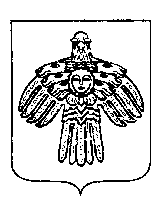 СОВЕТ ГОРОДСКОГО ПОСЕЛЕНИЯ «ПЕЧОРА» 11 марта 2022 года  г. Печора Республика Коми                        № 5-4/33